Ředitelka školy v souladu s vyhláškou o předškolním vzděláváníč. 43/2006 Sb., § 3, odst.1 a po projednání se zřizovatelemrozhodla o přerušení provozu mateřské školy v době letních prázdnin následovně:              Od 1.7. do 31 8. 2022 bude provoz naší mateřské školy přerušen. V tomto období neplatíte úplatu za předškolní vzdělávání.V Brně dne 13.5.2022								Mgr. Markéta Olbertová	ředitelka školy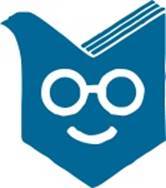 Základní škola a Mateřská škola Brno, Pastviny 70, příspěvková organizaceDOKUMENTACE ŠKOLYČíslo jednací:ZSaMS/00343/2022Počet stran:1Počet příloh: 0Dodatek č. 1 k vnitřní směrnici k výši a způsobu úhrady úplaty za předškolní vzdělávání – úplata za předškolní vzdělávání v době  omezeného provozu MŠ ve školním roce 2021 -2022Číslo jednací:ZSaMS/00343/2022Počet stran:1Počet příloh: 0